Raising ConcernsWhat can you do as a Non-Medical Student at BTH?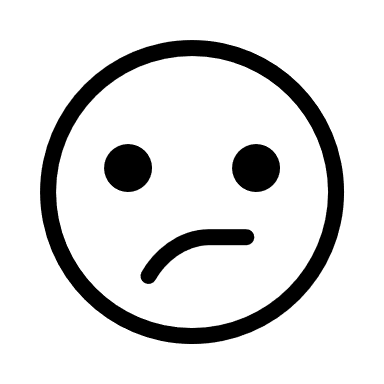 Speak to your Educators/Supervisors/Assessors You can also reach out to the Ward Manager or MatronCome and speak to a member of the PEF Team – they can be found in the Education Centre or contact them via email - bfwh.practice.educationfacilitators@nhs.net Speak to the Trust Freedom to Speak Up GuardiansMore information can be found here - Freedom to Speak up Guardians | oneHR (bfwh.nhs.uk)There are monthly Student Forums that are held via Teams. The information of these is sent to you via email. There is the Medical Education Anonymous Drop Box. This is an online form that our Medical Education Quality Assurance Team runs and can be accessed via this link – https://forms.office.com/e/U7zAPbBFzG Our Medical Education Quality Assurance Team is also available as a resource you can use to provide anonymous feedback. Medical Education Quality Assurance | oneHR (bfwh.nhs.uk)You can also speak to your Academic Assessor or Personal Tutor